図 1　座標軸の向きが異なる入力モデルから生成した例1図 2　座標軸の向きが異なる入力モデルから生成した例2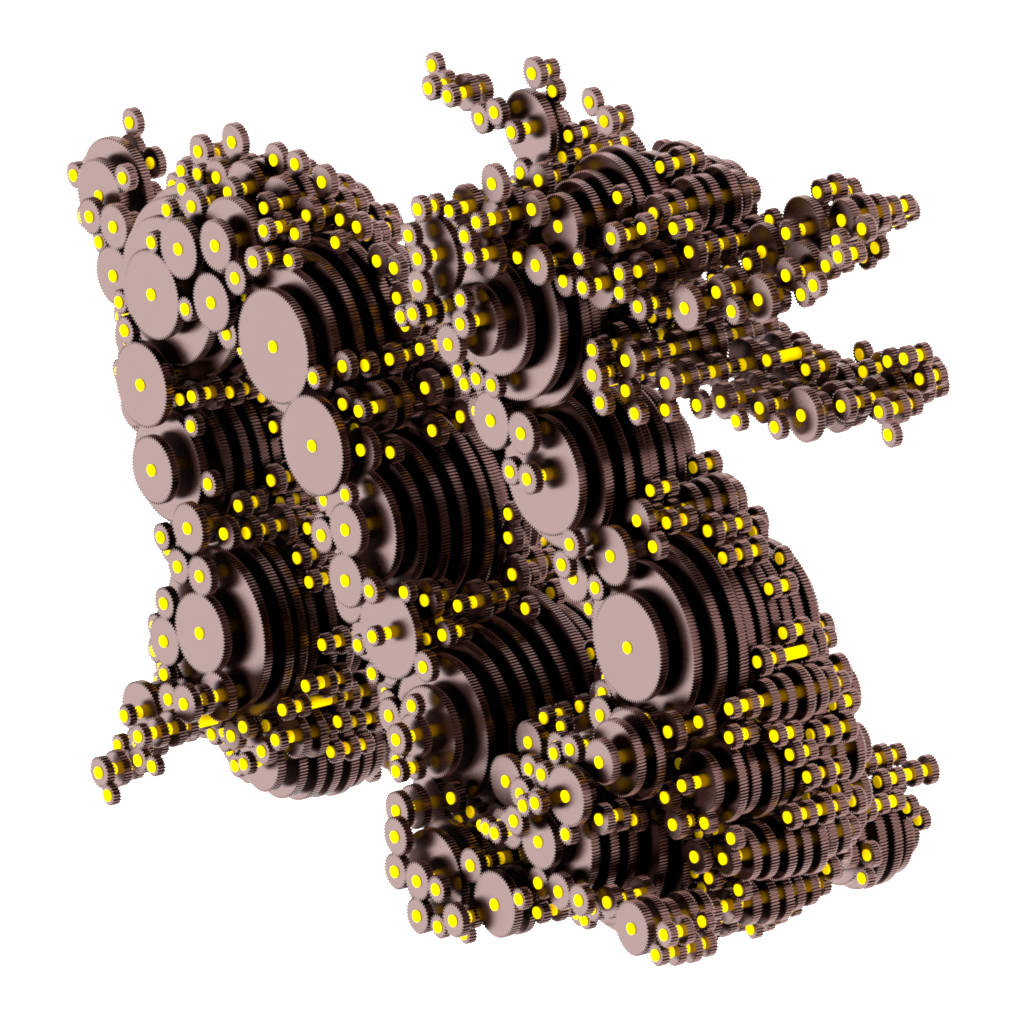 図 3　生成モデルに金属の反射を適応して描画した例1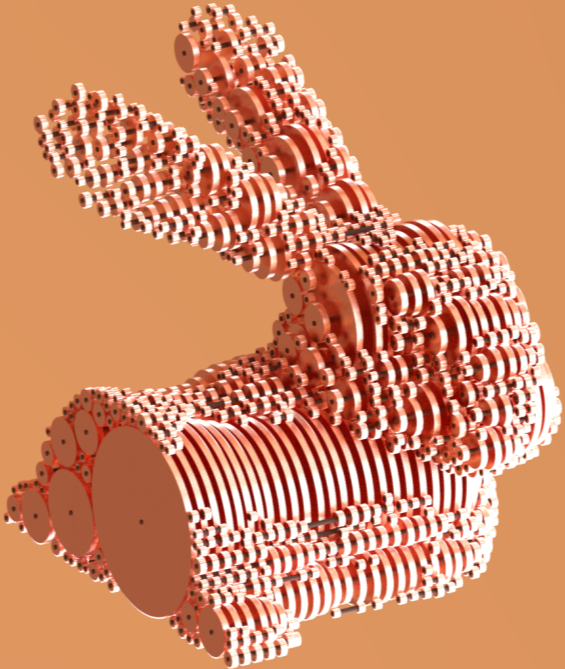 図 4　生成モデルに金属の反射を適応して描画した例2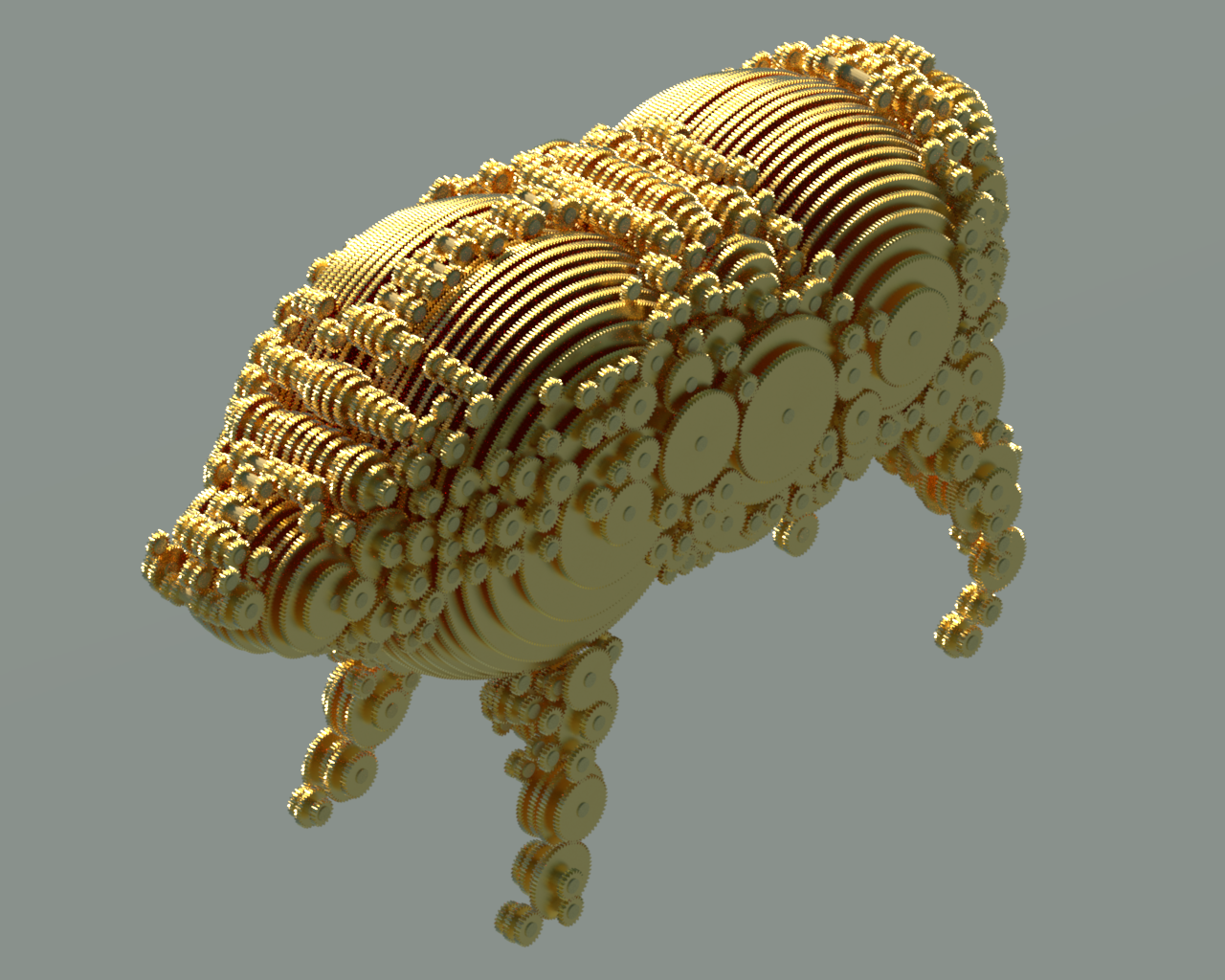 図 5　生成モデルに金属の反射を適応して描画した例3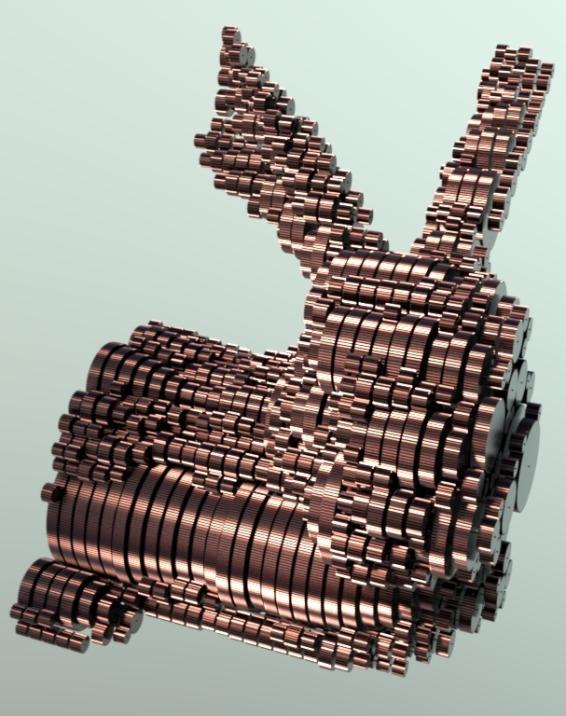 図 6　生成モデルに金属の反射を適応して描画した例4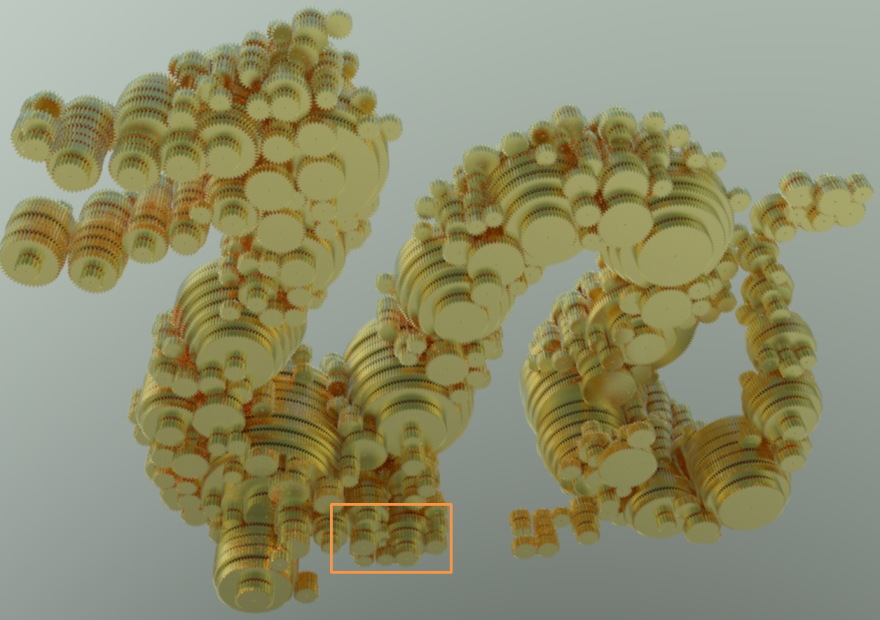 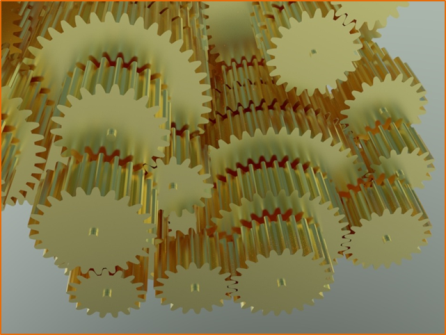 図 7　生成モデルに金属の反射を適応して描画した例5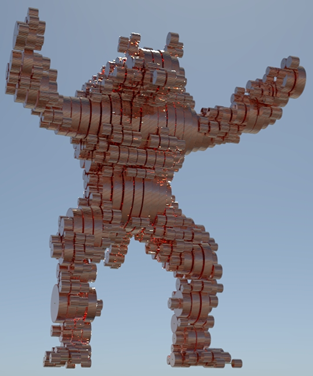 図 8　生成モデルに金属の反射を適応して描画した例6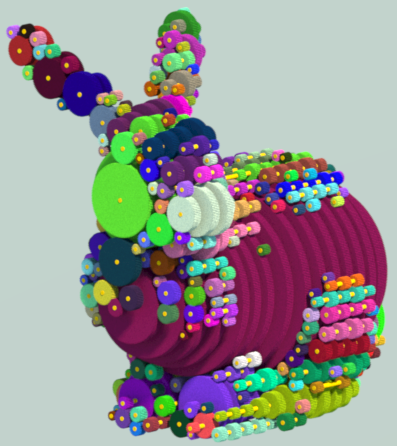 図 9　歯車セットを構成する歯車に同じ色を付けた例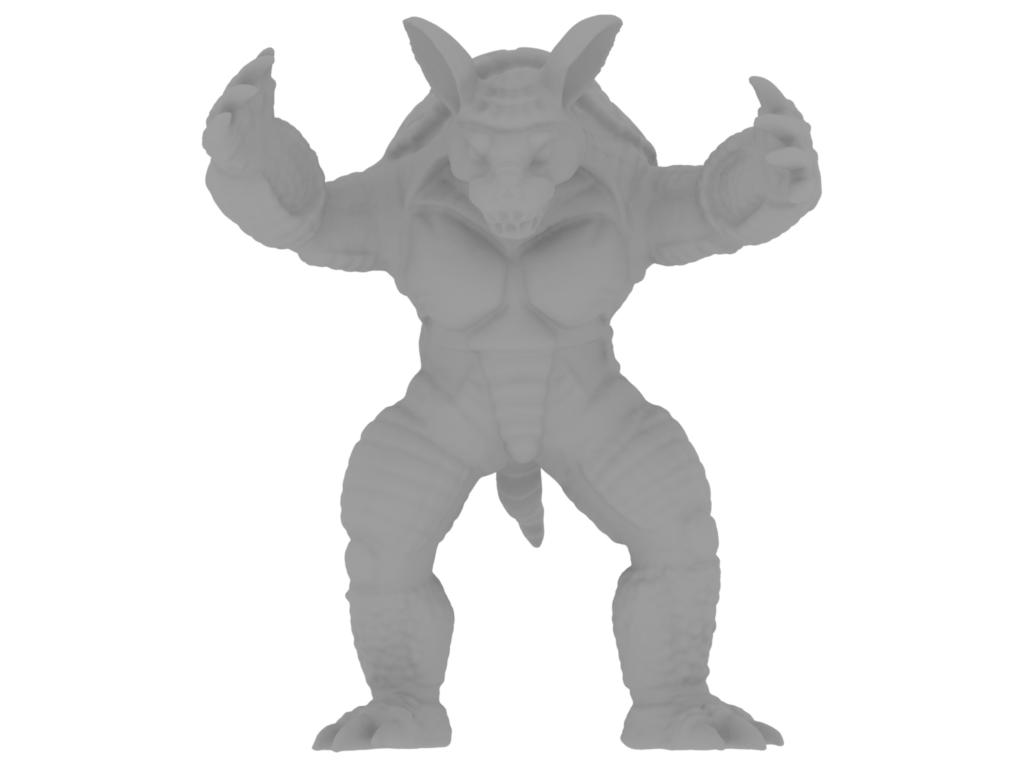 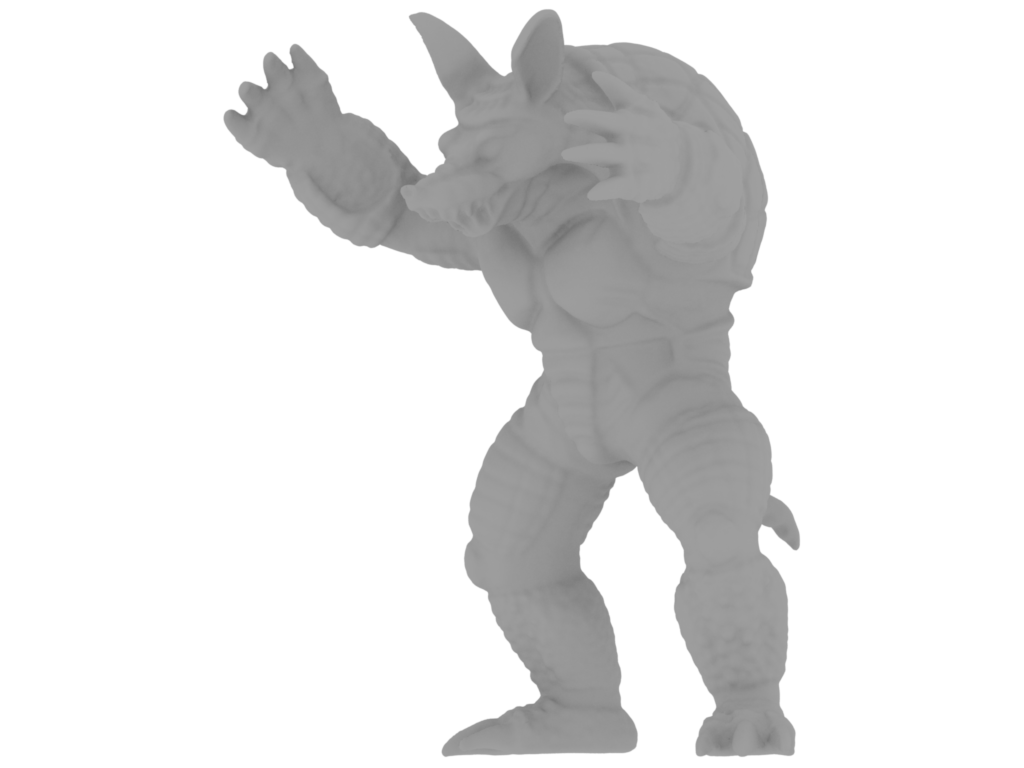 (a) 視点例1から見た入力モデル(b) 視点例2から見た入力モデル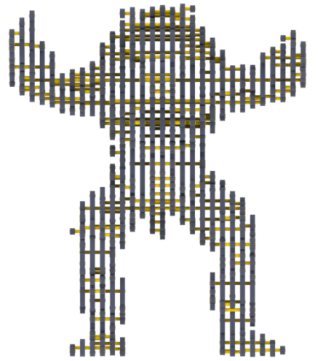 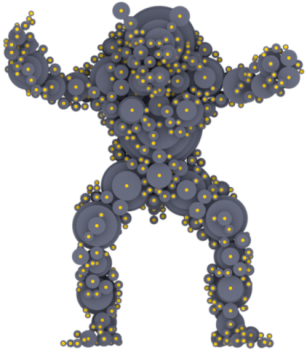 (c) 視点例1から見た生成モデルA(d) 視点例1から見た生成モデルB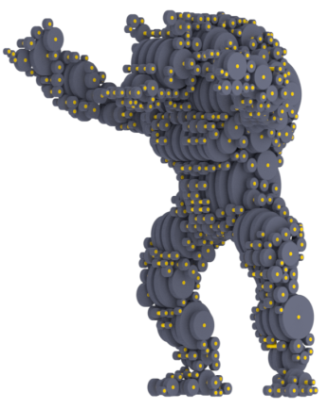 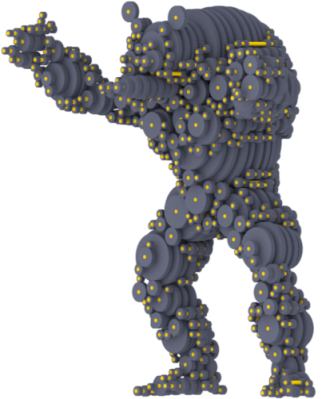 (e) 視点例2から見た生成モデルA(f) 視点例2から見た生成モデルB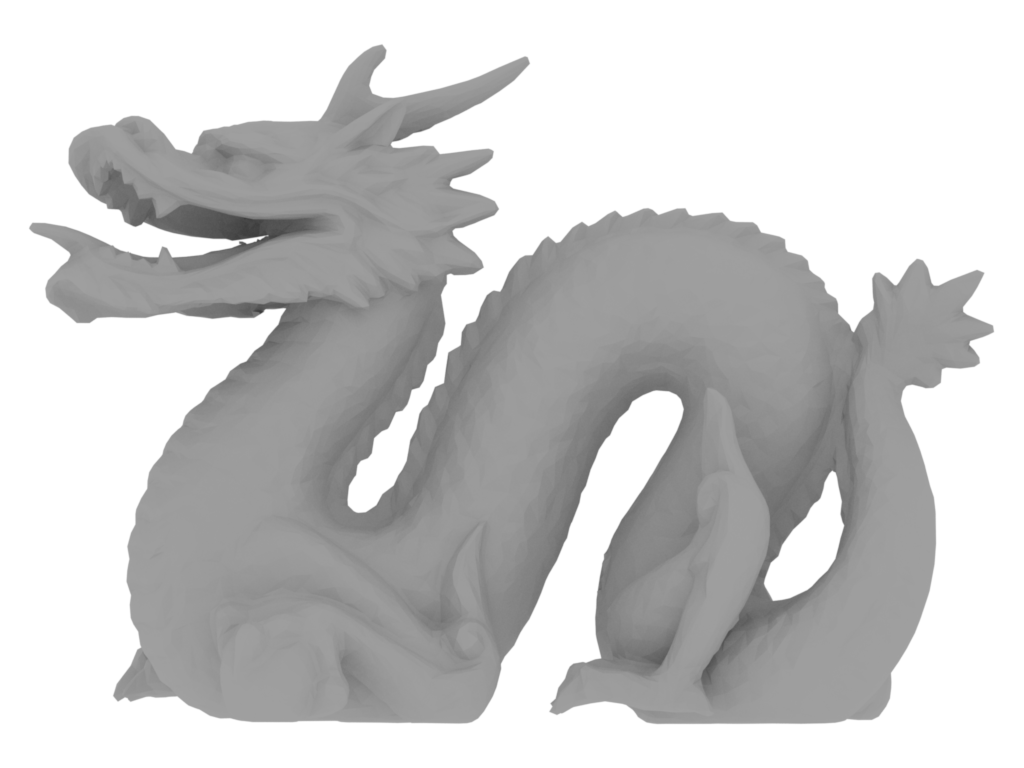 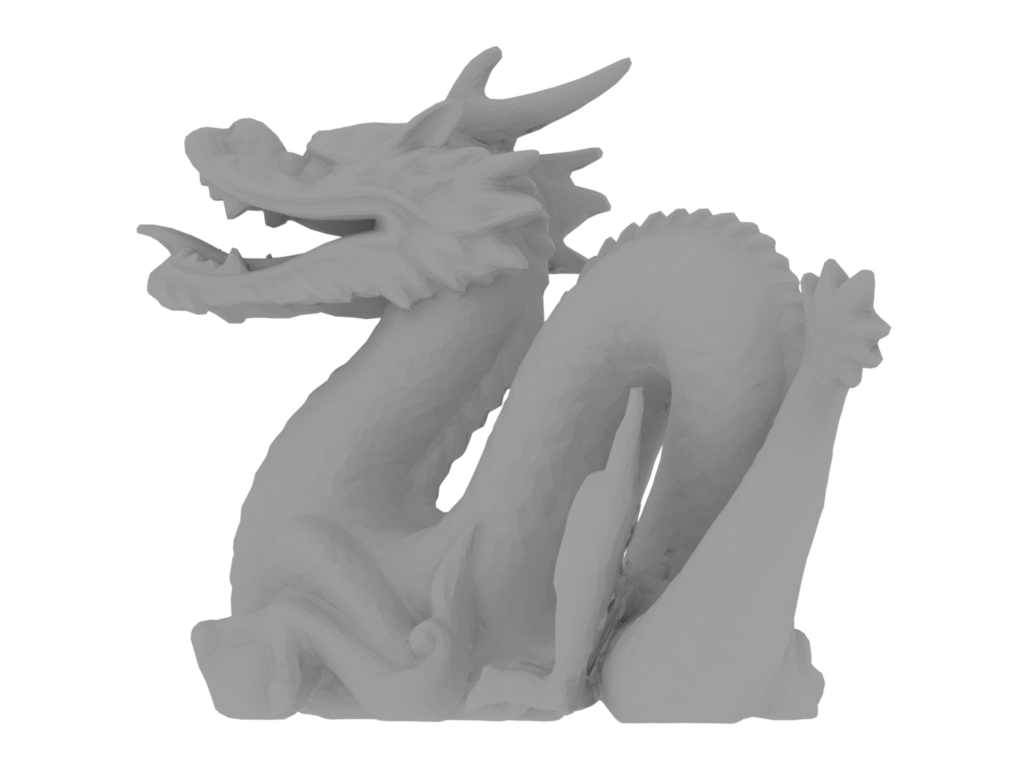 (a) 視点例1から見た入力モデル(b) 視点例2から見た入力モデル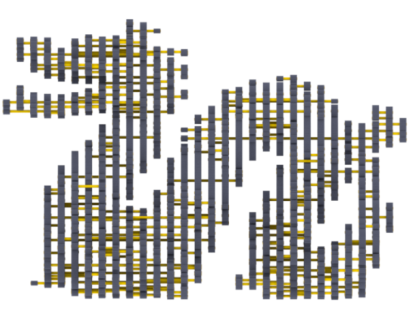 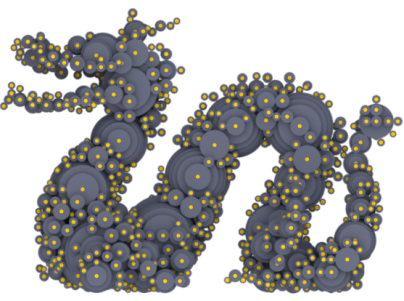 (c) 視点例2から見た生成モデルA(d) 視点例2から見た生成モデルB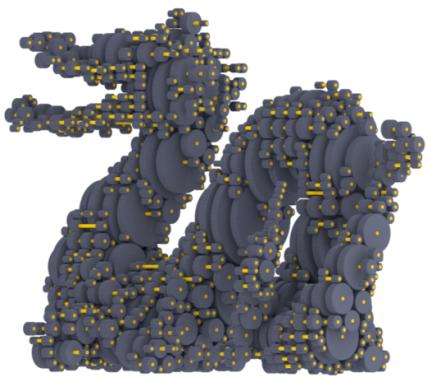 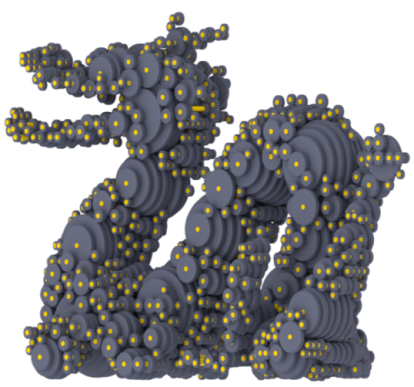 (e) 視点例3から見た生成モデルA(f) 視点例3から見た生成モデルB